      Universidad Autónoma de Sinaloa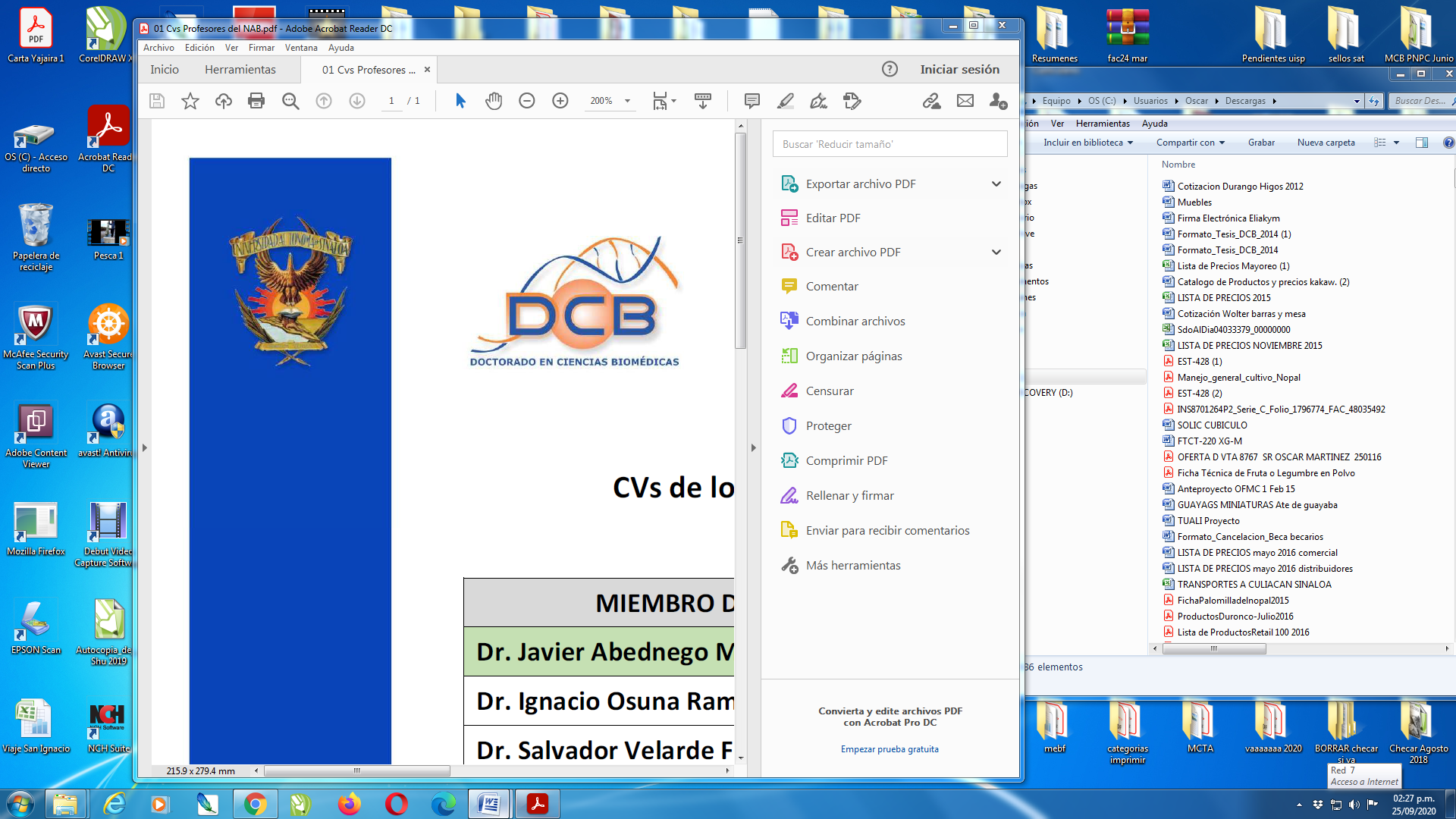 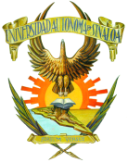            Facultad de Ciencias Químico Biológicas                 Doctorado en Ciencias Biomédicas“Título de la tesis”TESISQue presentaNombre el alumno(a)Como requisito para obtener el grado deDOCTOR EN CIENCIAS BIOMÉDICASDirectoresNombre del director 1Nombre del director 2Lugar y fecha.DEDICATORIASTextoAGRADECIMIENTOSTextoÍNDICE GENERALÍNDICE DE FIGURASÍNDICE DE CUADROSRESUMEN (Español)Texto (no exceder de una cuartilla)(Palabras clave: Palabra 1, palabra 2, etc.) Máximo 6ABSTRACT (Resumen en inglés)Texto (no exceder de una cuartilla)(Keywords: word 1, word 2, etc.) Máximo 6.INTRODUCCIÓNTexto, va citado.REVISIÓN DE LITERATURASubtítuloTexto  (dejar sangría de 1 cm; párrafos con interlineado doble, con espaciado anterior y posterior de 6 pts).SubtítuloTexto  (dejar sangría de 1 cm; párrafos con interlineado doble, con espaciado anterior y posterior de 6 pts).SubtítuloTexto  (dejar sangría de 1 cm; párrafos con interlineado doble, con espaciado anterior y posterior de 6 pts).SubtítuloTexto  (dejar sangría de 1 cm; párrafos con interlineado doble, con espaciado anterior y posterior de 6 pts).SubtítuloTexto  (dejar sangría de 1 cm; párrafos con interlineado doble, con espaciado anterior y posterior de 6 pts).Figura 1. Título de la figura. Pie de figura.  Debe estar solo la figura y su pie de figura en la página.SubtítuloTexto  (dejar sangría de 1 cm; párrafos con interlineado doble, con espaciado anterior y posterior de 6 pts).SubtítuloTexto  (dejar sangría de 1 cm; párrafos con interlineado doble, con espaciado anterior y posterior de 6 pts).Cuadro 1. Título del cuadro.Antecedentes Texto  (dejar sangría de 1 cm; párrafos con interlineado doble, con espaciado anterior y posterior de 6 pts). El número del subtítulo de antecedentes puede variar, dependiendo de los subtítulos previos en marco teórico.Subtítulo de antecedentesTexto  (dejar sangría de 1 cm; párrafos con interlineado doble, con espaciado anterior y posterior de 6 pts).SubtítuloTexto  (dejar sangría de 1 cm; párrafos con interlineado doble, con espaciado anterior y posterior de 6 pts). JUSTIFICACIÓNTexto  (dejar sangría de 1 cm; párrafos con interlineado doble, con espaciado anterior y posterior de 6 pts). No exceder de una cuartilla.HIPÓTESISTexto  (dejar sangría de 1 cm; párrafos con interlineado doble, con espaciado anterior y posterior de 6 pts). OBJETIVOSObjetivo generalTexto  (dejar sangría de 1 cm; párrafos con interlineado doble, con espaciado anterior y posterior de 6 pts). Objetivos específicos7.2.1. Objetivo 1.7.2.2. Objetivo 2.7.2.3. Objetivo 3.7.2.4. Objetivo 4.MATERIALES Y MÉTODOSSubtítuloTexto  (dejar sangría de 1 cm; párrafos con interlineado doble, con espaciado anterior y posterior de 6 pts). SubtítuloTexto.SubtítuloTexto. SubtítuloTexto. RESULTADOSSubtítulo de resultadosTexto.	Subtítulo de resultadosTexto.Subtítulo de resultadosTexto.Subtítulo de resultadosTexto.Subtítulo de resultadosTexto.DISCUSIÓNSubtítuloTexto.SubtítuloTexto.SubtítuloTexto.SubtítuloTexto.SubtítuloTexto.CONCLUSIONESConclusión generalTexto. Conclusiones específicasTexto. LIMITACIONES DEL PROYECTOTexto.Texto.Texto.BIBLIOGRAFÍAFormato APA 6th edición para bibliografía y citas.Ejemplos de bibliografía.Artículos de revistas.Autores (Año). Título. Nombre revista, Vol.(#). doi: …Abd El-Kader, S. M., y  El-Den Ashmawy, E. M. (2015). Non-alcoholic fatty liver disease: The diagnosis and management. World J Hepatol, 7(6), 846-858. doi: 10.4254/wjh.v7.i6.846Capítulos de libro.Autores del capítulo (Año). Título del capítulo del libro. En Editores (Eds.), Título del libro. (Número de edición, pp. # - #). País.: Editorial.Davis, S. N. (2007). Insulina, hipoglucemiantes orales y propiedades farmacológicas del páncreas endócrino. In L. L. Brunton, J. S. Lazo & K. L. Parker (Eds.), Goodman & Gilman Las bases Farmacológicas de la Terapéutica. (Decimo primera ed., pp. 1613-1646). México, D. F.: McGraw Hill.Tesis.Autor (Año). Título de tesis (Tesis de licenciatura o maestría ...), Universidad, Ciudad, País.Armenta-Gutierrez, E. J. (2016). Evaluación de la actividad antioxidante y antiinflamatoria in vivo de la 4-hidroxichalcona. (Tesis de Maestria en Ciencias Biomédicas), Universidad Autónoma de Sinaloa, Culiacán, Sinaloa, México.   Ejemplos de citas: (Apellido del autor, año)(Apellido del autor y Apellido del autor 2, año)(Apellido del primer autor y col., año)    Esta última aplica para las citas en que están involucrados tres o más autores.ANEXOS11.1. Perspectivas11.1.1. Texto.11.1.2. Texto.11.2. ProductosTexto. SIGLAS Y ABREVIACIONESAbreviación o sigla: definición.FiguraPáginaPágina1Título de la figura………………………………………………………..…...#2Título de la figura…………………………..………………………………...#CuadroPáginaPágina1Título del cuadro. .…………………………………………………………..  #2Título del cuadro. ………………………………………..…………………#TítuloTítuloTítuloTítuloTítuloTítuloParámetroParámetroParámetroParámetroParámetroParámetroNombreValorNombreValorNombreValorNombreValorNombreValorNombreValor